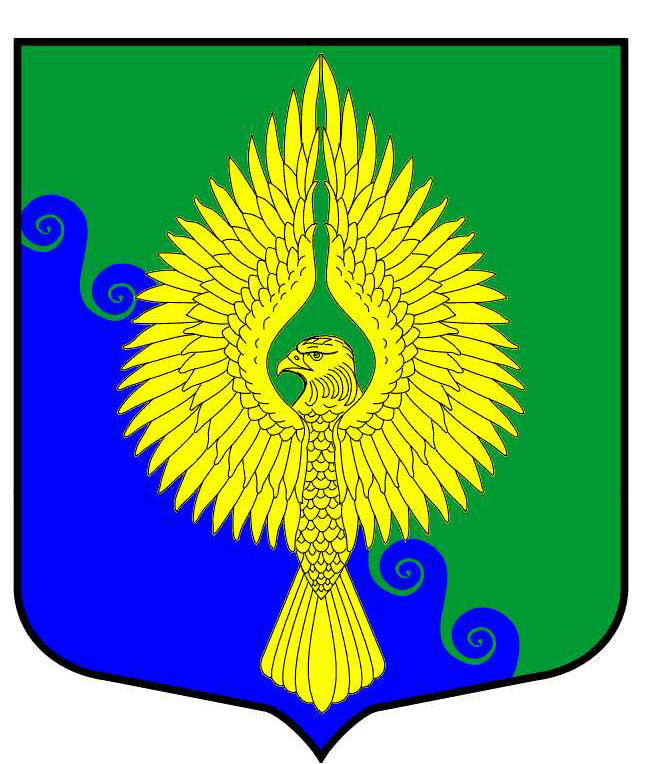 Об утверждении ведомственной целевой программыучастия в реализации мер по профилактике дорожно-транспортного травматизма на территории муниципального образования на 2015 годМестная Администрация постановила:Утвердить  ведомственную целевую программу участия в реализации мер по профилактике дорожно-транспортного травматизма на территории муниципального образования на 2015 год согласно приложению № 1. Контроль за выполнением постановления остается за Главой Местной Администрации.Постановление вступает в силу после принятия.         Глава Местной Администрации					          		С.К.ГревцеваПриложение № 1									УтвержденоПостановлением  МА  МО МО Юнтоловоот  30.10.2014 года №  01-18/ 50С изменениями от 23.12.2014 года  №  01-18/ 67ВЕДОМСТВЕННАЯ ЦЕЛЕВАЯ  ПРОГРАММАучастия в реализации мер по профилактике дорожно-транспортного травматизма на территории муниципального образования на 2015 год1. Паспорт программы1.1. Наименование программы:Ведомственная целевая  программа участия в реализации мер по профилактике дорожно-транспортного травматизма на территории муниципального образования на 2015 год.1.2. Правовые основания для разработки программы:Устав МО МО Юнтолово;Закон Санкт-Петербурга от 23.09.2009 года № 420-79 «Об организации местного самоуправления в Санкт-Петербурге» ст.10, п.1, пп.27; Закон Санкт-Петербурга от 04.06.2007 года № 230-42 «О профилактике правонарушений в Санкт-Петербурге».1.3. Заказчик программы:Заказчиком программы является Местная Администрация муниципального образования МО Юнтолово.1.4.   Исполнитель мероприятий программы:Местная Администрация муниципального образования МО Юнтолово.1.5.   Срок реализации программы: 2015 год.1.6. Основные цели программы:участие в проведении мероприятий по профилактике дорожно-транспортного травматизма;повышение уровня безопасности жизнедеятельности жителей округа;обучение детей навыкам безопасного поведения на улицах и дорогах с целью снижения детского дорожно-транспортного травматизма.1.7.   Ожидаемые конечные результаты реализации программы:Минимизация количества пострадавших в ДТП, снижение уровня дорожно-транспортного травматизма, ожидаемое количество участников –   2430 человек.1.8.   Объем и источник финансирования:Общий объем финансирования программы составляет 216 000 (двести шестнадцать тысяч рублей). 2. План реализации программы2.1. Перечень мероприятий ведомственной целевой программы участия в реализации мер по профилактике дорожно-транспортного травматизма на территории муниципального образования на 2015 год№п/пНаименование мероприятийКод бюджетнойклассификацииВремяпроведенияОбъем финансиро-вания(тыс.руб.)Ожидаемый результат в натуральных показателях (мер./чел.)1.Размещение публикаций в муниципальных средствах массовой информации по вопросам профилактики дорожно-транспортного травматизмане реже 1 раза в квартал02.Участие в работе комиссии по вопросам обеспечения правопорядка и профилактики правонарушении при администрации Приморского района.по графику администрации района03.Участие в организации районного конкурса «Безопасное колесо» среди образовательных учреждений 96907077950490244226апрель-май361/304.Приобретение светоотражателей для первоклассников школ округа96907077950490244290август - сентябрь301/10005.Проведение спектаклей по правилам дорожного движения для учащихся школ округа96907077950490244226сентябрь - октябрь15010/1400ИТОГО:21612/2430